Гиперактивный ребенок. Как помочь? 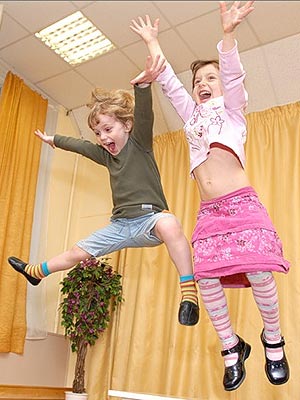 Почему на осинках не родятся апельсинки? Осинка — дитя холодного cевера, апельсинки — плоды темпераментного жаркого юга. Континентальная несовместимость.Ваш ребенок похож на неугомонный апельсин? Импульсивный, крайне подвижный, не сидит ни минуты спокойно? Одним словом, очень активный, трудный ребенок или, говоря научным языком, гиперактивный.Мы специально начали разговор с осинок и апельсинок. В 95% гиперактивность — наследуемый признак. Но очень активный и гиперактивный ребенок — это две большие разницы.Первый и самый важный совет: не стройте догадки и предположения, обратитесь за квалифицированной консультацией к специалисту. Неправильно говорить о гиперактивности как таковой. Она является компонентом психофизиологического расстройства мозговых функций, названного синдром дефицита внимания и гиперактивности (СДВГ). Это означает, что вкупе с повышенной активностью у ребенка наблюдаются проблемы с вниманием.СДВГ — это многоплановое расстройство функционирования мозга, особенности поведения ребенка не имеют отношения к плохому воспитанию, аллергии и т.п.Важно понять, что при СДВГ нужен комплексный подход во всем.Учитывать комплекс нарушенных мозговых функций: проблемы с поддержанием оптимального тонуса жизнедеятельности, (быстрая утомляемость и снижение интереса), отставание функций программирования и контроля (невозможность спланировать и выполнить последовательность действий), отставание в развитии зрительно-пространственных функций.Комплексный подход в диагностике и лечении. Одновременное наблюдение у невропатолога и психолога (нейропсихолога).Комплекс родители—ребенок — основа социализации и нормального развития ребенка. Традиционно СДВГ диагностируется в 5-6 лет, реже в 2-3 года. В последнем случае для психологической коррекции вы можете обращаться на кафедру нейропсихологии вуза вашего города.Что можно посоветовать родителям ребенка с СДВГ?Запаситесь терпением, спокойствием и настроем на успех. Ваш ребенок очень чувствителен к эмоциональному фону и совершенно нечувствителен к наказаниям и порицаниям. Бесполезно говорить: «Не делай!», «Нельзя!», «Перестань!». Эффективно переключать внимание на что-то другое. (Вместо «Не прыгай на диване!» — «А сколько раз подряд ты сможешь отбить мяч ладошкой от пола?». При этом считать вместе с ребенком и обязательно похвалить несмотря на результат.)Хвалить ребенка с СДВГ нужно при любой возможности для поддержания тонуса внимания и готовности продолжать занятие.Игра — это основной способ освоения окружающего мира, в том числе и для детей с СДВГ. Последние часто предпочитают шумные и активные игры, что вполне обоснованно. Но выбирайте те, что имеют четкие правила. Начните с самых простых, постепенно прибавляя и усложняя условия. Благодаря подобной технике ребенок научается подчинять свою деятельность цели, одновременному удерживанию в активной памяти и внимании нескольких целей, соответственно тематике игры получает полезный навык, стабилизируется эмоциональная сфера, развиваются навыки общения.К таким играм относится большинство дворовых игр: прятки, «да-нет не говорить, черное- белое не предлагать», «морская фигура». В старшем возрасте пионербол, футбол, баскетбол и т. д.Для совсем маленьких детей можно использовать игры с четкими правилами передвижения предмета с места на место (не «принеси маме мячик», а «дай маме в руки красный мячик»). Добившись выполнения, правила усложняют (просят принести два мячика сразу или один мяч папе, другой маме и т. д.).Старайтесь, чтобы правила были направлены на разные виды мозговой активности, особенно те, что ослаблены. Помните: проговаривая вслух, дети лучше справляются с импульсивностью, удерживают задачу, легче замечают и контролируют свои ошибки.Об особенностях школьного обучения при СДВГНаблюдается парадоксальная ситуация: при высоком уровне интеллекта — низкая успеваемость. Причины те же, что и в раннем возрасте. СДВГ остается и влияет на развитие ребенка вплоть до подросткового возраста, иногда и дольше.На помощь вам, как и прежде, придут спокойствие, уверенность, хорошее настроение и игровая организация деятельности. Но не забывайте: в случае явных и нарочитых правил ребенок начнет упрямиться, сопротивляться и быстрее обычного потеряет интерес. Чередуйте подвижные и сидячие игры, старайтесь подбирать уровень сложности так, чтобы у ребенка не возникло ощущение, что он не справится.В школьном возрасте ребенок с СДВГ все также остается нечувствителен к наказаниям и отрицательным стимулам. Не стоит говорить: «Ты должен сделать домашнее задание за 1 час!» Лучше : «Давай сегодня попытаемся сделать домашнее задание за 1 час». Или другой пример. Ребенок постоянно забывает записывать домашнее задание. Вместо очередного выговора попробуйте каждое утро говорить «Сегодня для тебя самое важное — записать в дневник домашнее задание!» Сначала это будет в ущерб учебе, позже ребенок освоит цель и перейдет к новой.При плохом выполнении домашних обязанностей также можно использовать игру. При мытье посуды расставляйте тарелки в особой последовательности или мойте наперегонки. При уборке пола просите его подметать левой рукой и т. д.Обратите внимание и на пакеты развивающих компьютерных игр. Ребенок сначала проходит тестирование, затем компьютер, проанализировав результат, корректирует комплекс игр индивидуально для тренировки ослабленных функций.Мы неоднократно упоминали о неэффективности наказаний ребенка с СДВГ, но если вы считаете наказание правомерным, оно должно следовать сразу за провинностью. Иначе из-за рассеянности внимания ребенок не поймет взаимосвязь.Подводя итог, еще раз перечислим основные аспекты, чем и как родители могут помочь ребенку с СДВГ:диагностика и комплексный подход в лечении;обязательное выполнение всех рекомендаций специалистов;основной способ взаимодействия и обучения необходимым навыкам — игры, в том числе, шумные и подвижные;спокойствие, терпение, уверенность и настрой на хорошее.Помните, что несмотря ни на что вы любите своего ребенка. Просто ему нужно уделять чуть больше внимания, и необходим творческий подход в воспитании и обучении!